Муниципальное бюджетное общеобразовательное учреждение среднего общего образования«Школа №15» пос. Биракан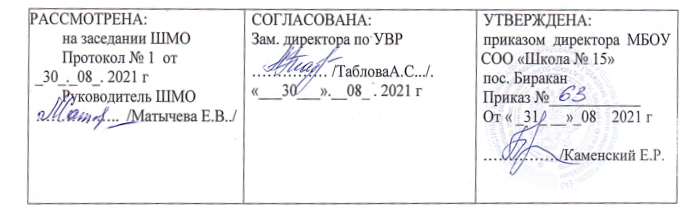 УЧЕБНАЯ РАБОЧАЯ ПРОГРАММАповнеурочной деятельностисекции по баскетболу для 7-8 классов                              Составитель:Бормотова Л.М., учитель физической культурып. Биракан2021-2022уч г.Пояснительная записка     Рабочая программа секции по баскетболу для 7-8 классов составлена в соответствии ФГОС ООО (приказ Минобрнауки от 17.12.2010г. № 1897); с учетом Примерной основной образовательной программы среднего общего образования.     Учебный план МБОУ СОО «Школа  № 15» пос. Биракан образовательных учреждений Российской Федерации 68 часов (2 раза в неделю, 34 недели в год) для углубленного изучения спортивной игры в баскетбол.Место программы в образовательном процессе     В процессе обучения у обучающихся формируется потребность в систематических занятиях физическими упражнениями, учащиеся приобщаются к ЗОЖ, приобретают привычку заниматься физическим трудом, умственная нагрузка компенсируется у них физической. Занятия спортом дисциплинируют, воспитывают чувство коллективизма, волю, целеустремленность, укрепляют здоровье.     Игра в баскетбол направлена на всестороннее физическое развитие и способствует совершенствованию многих необходимых в жизни морально-волевых качеств.      Цель программы – углубленное изучение спортивной игры баскетбол.     Задачи программы:ОбучающиеОзнакомиться с основными правилами игры; ВоспитательныеСодействовать правильному физическому развитию и разносторонней физической подготовленности;Воспитать чувство ответственности, коллективизма, уважения к партнеру и сопернику;РазвивающиеСпособствовать укреплению опорно –двигательного аппарата, развитию, быстроты, ловкости, гибкости;Развивать координационные способности и силу воли.     Отличительной особенностью данной программы является то, что она составлена на основе знаний о физическом развитии и подготовленности, психофизических и интеллектуальных возможностей детей 13-14 лет.     Продолжительность занятий определяется их интенсивностью. Выполнение нормативного объема учебного времени достигается сложением времени учебных занятий и затратами времени на соревновательную деятельность по баскетболу и вне ее.     Срок реализации программы – один год.     Формы занятий: теоретические, практические, участие в соревнованиях.     Режим занятий: 68 часов, 2 раза в неделю – по 1,5 академических часа.     Прогнозируемые результаты:Знать:Основы знаний о ЗОЖ. Историю развития спорта «баскетбол» в школе, стране.Правила игры в баскетбол.Тактические приемы в баскетболе.Уметь:Выполнять основные технические приемы баскетболиста.Проводить судейство игр.Проводить разминку баскетболиста, организовывать проведение подвижных игр.Развить качества личности:Воспитать стремление к ЗОЖ.Повысить общую и специальную выносливость.Развить коммуникабельность, умение работать и жить в коллективе.Развить чувство патриотизма к своему виду спорта, школе, стране.Содержание программы     Содержание видов спортивной подготовки определено исходя из содержания примерной федеральной программы (Матвеев А. П.) и комплексной программы физического воспитания учащихся 1-11 классов (В.И. Лях, Л. А. Зданевич, «Просвещение». М. 2008).Развитие баскетбола в РоссииИстория появления баскетбола как игры. Развитие баскетбола за рубежом. Развитие баскетбола в России. Баскетбол как вид спорта. Развитие школьного баскетбола.Гигиенические сведения и меры безопасности на занятиях     Соблюдение санитарно-гигиенических норм во время занятий баскетболом. Форма одежды,  обувь для занятий. Прохождение диспансеризации как необходимое условие сохранения здоровья. Инструктаж по технике безопасности при игре в баскетбол.Общая и специальная физическая подготовка     Единая спортивная классификация. Совершенствование техники передвижения при нападении. Тактика нападения. Индивидуальные действия с мячом и без мяча. Костно-мышечная система, ее строение, функции.     Техника передвижения приставными шагами. Индивидуальные действия при нападении с мячом и без мяча. Индивидуальные действия при нападении.      Гигиенические основы режима труда и отдыха юных спортсменов. Совершенствование техники передвижений.     Специальная физическая подготовка. Выбор способа ловли в зависимости от направления и силы полета мяча. Взаимодействие двух игроков – «заслон в движении». Предупреждение инфекционных заболеваний при занятии спортом. Сочетание выполнения различных способов ловли мяча в условиях жесткого сопротивления. Взаимодействие трех игроков – «скрестный выход». Чередование упражнений на развитие специальных физических качеств, учебная игра. Гигиенические требования к питанию юных спортсменов. Скрытые передачи мяча одной рукой из-за спины, из-за спины в пол. Применение изученных взаимодействий в условиях личного прессинга. Инструкторская и судейская практика.     Систематический врачебный контроль за юными спортсменами. Командные действия в нападении. Применение изученных способов ловли, передач, ведения, бросков в зависимости от ситуации на площадке.     Самоконтроль в процессе занятий спортом. Ведение мяча с поворотом кругом. Сочетание выполнения бросков мяча из различных точек в условиях жесткого сопротивления. Выбор места и момента для борьбы за отскочивший от щита мяч при блокировке. Противодействие взаимодействию двух игроков – «заслону в движении».     Травматизм и заболеваемость в процессе занятий спортом, оказание первой помощи при несчастных случаях. Бросок мяча в движении с двух шагов. Блокировка при борьбе за овладение мячом, отскочившим от щита.Основы техники и тактики игры     Взаимодействие двух игроков «подстраховка». Многократное выполнение технических приемов. Общая характеристика спортивной тренировки. Совершенствование техники передач мяча. Сочетание способов передвижения с выполнением различных технических приемов в усложненных условиях. Действия одного защитника против двух нападающих.     Средства и методы спортивной тренировки. Ведение мяча с изменением направления движения. Применение изученных защитных стоек и передвижений в зависимости от действий и расположения нападающих. Многократное выполнение технических приемов и тактических действий.     Система зонной защиты 2-3, 2-1-2. Формы организации занятий в спортивной тренировке. ОФП. Совершенствование техники броска мяча. Сочетание личной и зонной системы защиты в процессе игры. Применение изученных взаимодействий в системе быстрого прорыва.     Воспитание нравственных и волевых качеств. Психологическая подготовка в процессе тренировки. СФП. Ведение мяча с переводом в другую руку. Противодействие игрокам различных игровых функций при разных системах игры в нападении. Ведение мяча с изменением высоты отскока.     Физическая подготовка спортсмена. Передача мяча двумя руками с отскоком от пола. Организация командных действий по принципу выбора свободного места с использованием изученных групповых взаимодействий.      Техническая подготовка юного спортсмена. Бросок мяча изученными способами после выполнения других технических приемов.     Тактическая подготовка юного спортсмена. Взаимодействие двух игроков «подстраховка». Передвижение в защитной стойке назад, вперед, в сторону. Техника овладения мячом. Противодействия взаимодействию трех игроков – «сдвоенному заслону».Контрольные игры и соревнования     Характерные особенности периодов спортивной тренировки. Совершенствование техники ведения мяча. Переключения от действий в нападении к действиям в защите.Тестирование      История развития баскетбола. Совершенствование тактических действий в нападении и защите. Совершенствование техники ловли и передачи мяча. Многократное выполнение технических приемов и тактических действий.Формы организации работы с детьмиГрупповые учебно-тренировочные занятия.Групповые и индивидуальные теоретические занятия.Восстановительные занятия.Участие в соревнованиях.Зачеты, тестирование.Принципы организации обученияПринцип доступности и индивидуализации.Принцип постепенности.Принцип систематичности и последовательности.Принцип сознательности и активности.Принцип наглядности.Средства обученияОбщепедагогические (слово и сенсорно-образные воздействия).Специфические средства (физические упражнения).Основные методы организации учебно-воспитательного процессаСловесный метод: рассказ, объяснение, команды и распоряжение, задание, указание, беседа и разбор.Наглядный метод: показ упражнений или их элементов тренером или наиболее подготовленными детьми, демонстрация кино и видеоматериалов, рисунков, фотографий, схем тактических взаимодействий.Практический метод.Игровой метод.Соревновательный метод.Материально- техническое обеспечение занятийЩиты тренировочные с кольцами.Мячи баскетбольные.Свистки. Список литературы«Баскетбол: теория и методика обучения: учебное пособие/Д.И. Нестеровский, М, ИЦ «Академия, 2007».«Баскетбол». Поурочная учебная программа для детско-юношеских спортивных школ. Ю.Д. Железняк, И.А. Водянникова, В.Б. Гаптов, Москва, 1984.«Физическая культура» Л.Е. Любомирский, Г.Б. Мейксон, В.И. Лях-М. Просвещение, 2001.«Физическая культура», В.П. Богословский, Ю.Д. Железняк, Н.П. Клусов М. Просвещение. 1998.Настольная книга учителя физической культуры Г.И. Погадаев. ФиС2000Е.Р. Яхонтов. Юный баскетболист. М. 1987.Календарно тематическое планирование2 часа в неделю (68 часов в год)№Тема занятийЗнатьУметьДата1Закрепление техники перемещения; ловли, передач и ведения мяча на месте.Технику бега приставными шагами, спиной вперед, ловлю и передачу мяча на месте, ведение мяча на месте.Выполнять изучаемые упражнения.2Передача мяча одной рукой от плеча.Технику передач двумя руками от груди, одной рукой от плеча, поворотов на месте, ведение мяча в движении.Выполнять изучаемые упражнения, применять в эстафете.3Передача мяча двумя руками от головы.Технику передач двумя руками от головы.Выполнять передачи одной и двумя руками, повороты на месте с мячом с последующим ведением, передачи от груди. 4Передачи мяча двумя руками в движении.Технику передач двумя руками в движении. Правила игры в баскетбол.Выполнять перемещения с заданием, передачи двумя руками в движении, броски одной рукой с места. Применять изучаемые приемы в игре «борьба за мяч».5Закрепление техники броска после ведения.Технику броска после ведения.Выполнять перемещение в защитной стойке, бросок после ведения. Применять изучаемые приемы в учебной игре.6Закрепление техники поворотов в движении.Технику поворотов в движении.Выполнять перемещение, передачи во встречном движении, броски после ведения, применять изучаемые приемы в учебной игре.7Закрепление техники ловли мяча отскочившего от щита.Технику ловли мяча отскочившего от щита.Выполнять перемещение в игре, изучаемый прием, передачи в движении, броски с  места, применять в учебной игре по всей площадке .8Бросок мяча в движении после ловли.Технику  броска в движении после ловли.Выполнять броски с места после ловли мяча, броски с места, передачи после ведения, штрафные броски, применять изученные приемы в игре.9Закрепление техники броска в прыжке с места.Технику броска с места  в прыжке.Выполнять броски в прыжке с места, передачи с отскоком от пола, штрафные броски, применять изучаемые приемы в учебной игре.10Закрепление техники передач одной рукой сбоку и одной рукой в прыжке.Технику передач одной рукой сбоку и одной рукой в прыжке.Выполнять броски в прыжке с места, броски в движении, ведение мяча с обводкой предметов, учебная игра.11Закрепление техники передач на месте и в движении, бросков в прыжке после ведения.Технику передач на месте и в движении, бросков в прыжке после ведения мяча.Выполнять передачи в парах, тройках, броски в прыжке после ведения, передачи одной рукой в прыжке с поворотом на 180 градусов, ведение с обводкой линий ш/броска. Учебная игра.12Учет по технической подготовке.Технику зачетных упражнений.Выполнять на результат: ш/броски, броски в прыжке с места, обводка области ш/броска, применять изучаемые приемы в учебной игре.13Закрепление техники передач и бросков в движении; опека игрока без мяча.Техники передач и бросков в движении; опеки игроков.Выполнять изучаемые приемы, ловли мяча в прыжке ,броски в прыжке после поворотов, применять в учебной игре.14Закрепление техники ведения и передач в движении.Технику ведения и передач в движении.Выполнять изучаемые приемы, взаимодействие 2 на 2, бросок, применять изучаемые приемы в учебной игре.15Закрепление техники передач одной рукой с поворотом и отвлекающим действием на передачу.Технику передач одной рукой с поворотом и отвлекающим действиям на передачу.Выполнять изучаемые приемы, взаимодействие с центровым игроком, броски в движении; применять изучаемые приемы в учебной игре.16Закрепление техники отвлекающих действий на передачу с последующим проходом.Технику отвлекающих действий на передачу  с последующим проходом.Выполнять изучаемый прием, отвлекающие действия на бросок, взаимодействие с центровым игроком, броски с дальнего расстояния. Учебная игра.17Закрепление техники отвлекающих действий на бросок.Технику отвлекающих действий на бросок.Выполнять изучаемый прием, перехват мяча, взаимодействие с центровым игроком, броски. Учебная игра.18Закрепление техники передач и ловли мяча одной рукой, выбивание и вырывание мяча.Технику передач и ловли мяча одной рукой, выбивание и вырывание.Выполнять изучаемые приемы, опеку игрока, нормативы на результат.19Закрепление техники выбивания мяча после ведения.Технику выбивания мяча после ведения.Выполнять изучаемые приемы, передачи «убегающему игроку», ведение мяча, броски в движении.20Закрепление техники атаки двух нападающих против одного защитника.Технику атаки двух нападающих против одного защитника.Выполнять изучаемый прием, ведение, передачи, броски и ловля мяча катящегося по полю. Учебная игра.21Закрепление техники выбивания мяча при ведении.Технику изучаемых приемов.Выполнять изучаемый прием – в парах выбивание мяча при ведении; атака трех нападающих против двух защитников; броски в прыжке с сопротивлением защитника. Учебная игра.22Закрепление передач одной рукой с поворотом.Технику изучаемых приемов.Передачи одной рукой с поворотом, броски двумя руками снизу, добивание мяча в корзину .Учебная игра.23Прием нормативов по технической подготовке.Выполнять на результат.Штрафной бросок, бросок в прыжке с места, добивание мяча в щит, обводка области ш/броска.24Закрепление техники передач в движении в парах.Технику изучаемых приемов.Бег с ускорением по боковой линии – далее м/бег; быстрый прорыв в тройках, броски с места в парах, игроки соревнуются между собой.  Учебная игра.25Закрепление передач в тройках в движении.Технику изучаемых приемов.Передачи в тройках в движении (схема); быстрый прорыв – упражнение; перехват мяча; ш/броски – 20 раз. Учебная игра.26Повторить предыдущий урок.Технику изучаемых приемов.См. урок № 25.27Закрепление техники передач в движении.Технику изучаемых приемов.Передачи в движении упражнения,  быстрый прорыв 2 по 1; 3 по 2; борьба за мяч отскочивший от щита. Учебная игра.28Закрепление техники борьбы за мяч, отскочивший от щита.Технику изучаемых приемов.Борьба за мяч отскочивший от щита – 3 на 3; быстрый прорыв, передачи через центрового, броски в прыжке с сопротивлением – в парах. Учебная игра.29Закрепление техники передач.Технику изучаемых приемов.Передачи в парах меняя расстояние между собой; быстрый прорыв при начальном и спорном броске; нападение через центрового игрока, выбивание мяча. Учебная игра.30Закрепление техники передач мяча, быстрый прорыв после ш/броска.Технику изучаемых приемов.Передачи мяча по кругу в движении; быстрый прорыв после ш/броска; перехват мяча. Учебная игра.31Закрепление техники передач в движении, нападение через центрового игрока.Технику изучаемых приемов.Передачи в движении; нападение через центрового игрока; броски в прыжке с места, ш/броски. Учебная игра.32Закрепление техники нападения через центрового, входящего в область ш/площадки.Технику изучаемых приемов.Ведение мяча и выбивание, нападение через центрового входящего в область ш/площадки. Заслоны, передачи мяча. Учебная игра.33Закрепление техники нападения через центрового игрока, заслоны.Технику изучаемых приемов.Броски в движении с двух сторон; нападение через центрового входящего в область ш/площадки; заслоны, добивание мяча в корзину. Учебная игра.34Закрепление техники передач. Разучивание нападения «тройкой».Технику изучаемых приемов.Передачи; нападение «тройкой» - подводящие упражнения; обводка области ш/броска; добивание мяча в корзину. Броски со средних  дистанций в прыжке. Учебная игра.35Повторить предыдущий урок.Технику изучаемых приемов.См. урок № 34.36Прием нормативов по технической подготовке.Выполнить на результат.ш/бросок, бросок в прыжке с места, добивание мяча в щит, обводка области ш/броска.37Закрепление комбинации при вбрасывании мяча из-за боковой линии.  Заслоны. Техника.Технику изучаемых приемов.Передачи в тройках с продвижением вперед, комбинации при вбрасывании смяча из-за б/линии; заслоны, передачи мяча на месте, броски на месте со средних дистанций.38Повторить предыдущий урок. Технику изучаемых приемов.См. урок № 38.39Закрепление техники и тактики бросков в игре.Технику изучаемых приемов.Броски. Учебная игра.40Повторить предыдущий урок.Технику изучаемых приемов.См. урок № 39.41Закрепление быстрого прорыва, заслона центровым игроком, техника игры.Технику изучаемых приемов.«Салки» мячом; быстрый прорыв; заслон центровым игроком; перехваты; ш/броски. Учебная игра.42Повторить предыдущий урок.Технику изучаемых приемов.См. урок № 41.43Закрепление техники плотной защиты, заслон с выходом на получение мяча от центрального, техника.Технику изучаемых приемов.«Салки». Встречная эстафета с передачами.; заслон с выходом на получение мяча; плотная система защиты; броски в движении потоком с двух сторон. Учебная игра.44Повторить предыдущий урок.Технику изучаемых приемов.См. урок № 43.45Закрепление техники отвлекающих действий на получение мяча с последующим проходом под щит, передачи через центрового игрока.Технику изучаемых приемов.Отвлекающие действия на получение мяча с последующим проходом под щит; нападение через центрового; выбивание мяча при ведении. Учебная игра.46Повторить предыдущий урок.Технику изучаемых приемов.См. урок № 45.47Закрепление техники накрывания мяча при броске, наведение защитника на центрового игрока.Технику изучаемых приемов.Накрывание мяча при броске; наведение защитника на центрового игрока; перехваты мяча, адресуемого центровому; броски в прыжке. Учебная игра.48Повторить предыдущий урок.Технику изучаемых приемов.См. урок № 4749Закрепление техники борьбы за мяч, отскочивший от щита.Технику изучаемых приемов.Борьба за мяч, отскочившего от щита – в тройках; опека центрового игрока спереди и передачи ему мяча. Учебная игра.50Повторить предыдущий урок.Технику изучаемых приемов.См. урок № 49.51Закрепление техники ловли высоко летящего мяча одной рукой, нападение двумя центрами их взаимодействие.Технику изучаемых приемов.Ловля высоко летящего мяча; нападение двумя центрами и их взаимодействие. Учебная игра.52Повторить содержание предыдущего урока.Технику изучаемого приема.См. урок № 51.Закрепление техники передач на максимальной скорости, нападение двумя центрами.Технику изучаемого приема.Передачи на максимальной скорости; нападение двумя центрами; ш/бросок – 20  Учебная игра.54Повторить содержание предыдущего урока.Технику изучаемого приема.См. урок № 53.55Закрепление пройденного материала.Технику изучаемого  приема.ОФП. Учебная игра.56Закрепление пройденного материала.Технику изучаемого приема.ОФП. Учебная игра.57Закрепление техники ведения мяча на максимальной скорости.Технику изучаемого приема.Эстафета с ведением мяча: устранение ошибок; плотная опека игроков в тыловой зоне; броски с места. Учебная игра.58Повторить содержание предыдущего урока.Технику изучаемого приема.См. урок № 57.59Прием нормативов по технической и специальной подготовки.Выполнить на результат.Челночный бег 3 по 10м. Бег 30 м с максимальной скоростью.60Закрепление техники добивания мяча в корзину.Технику изучаемого приема.Добивание мяча в корзину; переключения – подводящие упражнения; броски в движении. Учебная игра.61Закрепление техники передач в парах, нападение тройкой с активным заслоном.Технику изучаемого приемаПередачи в парах; нападение тройкой с активным заслоном; броски с сопротивлением. Учебная игра.62Закрепление техники передач и бросков в движении.Технику изучаемого приема.Броски и передачи в движении; плотная опека в ш/зоне; выбивание мяча; броски в прыжке со средней дистанции. Учебная игра.63Закрепление техники ведения мяча, комбинации при выполнении ш/бросков.Технику изучаемого приема.Ведение мяча в парах; комбинации при выполнении ш/бросков; освобождение от заслонов; перехваты мяча. Учебная игра.64Закрепление техники борьбы за мяч, отскочившего от щита.Технику изучаемого приема.Борьба за мяч, отскочившего от щита сна двух щитах; зонная защита 2+1+2 и игра против нее; броски с дальних дистанций. Учебная игра.65Прием нормативов по технической и специальной подготовке.Выполнить на результат.Сдача нормативов. Учебная игра.66Закрепление пройденного материала по технической и тактической подготовке.Технику технических приемов.Учебная игра с заданием.67Совершенствование технических приемов.Технику изучаемого приема.Технические приемы; ловля мяча с полуотскока; зонная система защиты 1+2+1; вбрасывание мяча из-за б/линии с наведением на двух центровых. Учебная игра.68Закрепление пройденного материала по технической и тактической подготовке.Технику изучаемого приема.Учебная игра.